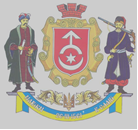 ВИКОНАВЧИЙ КОМІТЕТ СТАРОКОСТЯНТИНІВСЬКОЇ МІСЬКОЇ РАДИВИКОНАВЧИЙ КОМІТЕТ СТАРОКОСТЯНТИНІВСЬКОЇ МІСЬКОЇ РАДИІнформаційна картка адміністративної послуги«Прийняття рішення про визначення місця проживання (перебування) дитини»Інформаційна картка адміністративної послуги«Прийняття рішення про визначення місця проживання (перебування) дитини»Ідентифікатор послуги відповідно до Реєстру адміністративних послуг, що відображається на Гіді з державних послуг: Ідентифікатор послуги відповідно до Реєстру адміністративних послуг, що відображається на Гіді з державних послуг: Розробник:Розробник:Розробник:Затверджую:Начальник служби у справах дітей виконавчого комітету Старокостянтинівської міської радиМ.П.______________  Сергій ЧЕРНОВСЬКИЙНачальник служби у справах дітей виконавчого комітету Старокостянтинівської міської радиМ.П.______________  Сергій ЧЕРНОВСЬКИЙНачальник служби у справах дітей виконавчого комітету Старокостянтинівської міської радиМ.П.______________  Сергій ЧЕРНОВСЬКИЙМіський голова М.П._______________    Микола МЕЛЬНИЧУК            Розроблено: 23 січня 2024 рокуРозроблено: 23 січня 2024 рокуРозроблено: 23 січня 2024 рокуРозроблено: 23 січня 2024 року1Орган, що надає послугуОрган, що надає послугуСлужба у справах дітей виконавчого комітету Старокостянтинівської міської радиМісцезнаходження:31100, Хмельницька обл., Хмельницький р-н., м. Старокостянтинів, вул. Острозького, буд. 70 тел. (03854) 3-23-22, e-mail: sud_star@ukr.netРежим роботи:Понеділок-четвер: 8:00 – 17:15,п’ятниця: 8:00 - 16:00.Обідня перерва 12:00-13:00.2Місце подання документів та отримання результату послугиМісце подання документів та отримання результату послугиЦентр надання адміністративних послуг виконавчого комітету Старокостянтинівської міської радиМісцезнаходження:31100, Хмельницька обл., Хмельницький р-н, м. Старокостянтинів, вул. Острозького, буд. 66Графік роботи:Понеділок, середа, четвер: 8:00 – 17:15,вівторок: 8:00 – 20:00,п’ятниця: 8:00 - 16:00,(без обідньої перерви)вихідні дні: субота, неділяКонтактний телефон:(03854) 3-22-10, моб. (096) 770-51-66, телефон керівника (096) 919-17-54.Адреса електронної пошти: starcnap@gmail.comАдреса вебсайту: http://starkon.gov.ua/cnap/index.phpВіддалені робочі місця ЦНАП:вул. Центральна, буд. 20А, с. Баглаївул. Молодіжна, буд. 29А, с. Березневул. Молодіжна, буд. 2/4, c. Великі Мацевичівул. Миру, буд. 29, с. Великий Чернятинвул. Центральна, буд. 21, с. Вербородинцівул. Шкільна, буд. 102, с. Веснянкавул. Центральна, буд. 25, с. Волиця-Керекешинавул. Шевченка, 3/2, с. Воронківцівул. Грушевського, буд. 10, с. Григорівкавул. Садова, буд. 1/1, с. Губчавул. Центральна, буд. 9, с. Іршикивул. Центральна, буд. 20, с. Капустинвул. Центральна, буд. 25, с. Красносілкавул. Центральна, буд. 9/1, с. Огіївцівул. Центральна, буд. 17, с. Пашківцівул. Шевченка, буд. 1, с. Пенькивул. Перемоги, буд. 2, с. Радківцівул. Фесуна, буд. 1/2, с. Решнівкавул. Центральна, буд. 69, с. Росолівцівул. Прокоп’юка, буд. 4, с. Самчикивул. Центральна, буд. 13, с. Сахнівцівул. Садова, буд. 2, с. СтецькиГрафік роботи віддалених робочих місць ЦНАП:Понеділок, вівторок,середа, четвер: 08:00 – 17:15,п’ятниця: 08:00 - 16.00,обідня перерва: 12:00 – 13:00вихідні дні: субота, неділя.3Перелік документів, необхідних для надання послуги, та вимоги до нихПерелік документів, необхідних для надання послуги, та вимоги до нихДля розв'язання спору, що виник між батьками, щодо визначення місця проживання дитини, один з батьків подає службі у справах дітей за місцем проживання ( перебування) дитини: 1. Заява ( у довільній формі )2. Копія паспорта заявника; 3. Довідка з місця реєстрації (проживання);4. Копія свідоцтва про укладення або розірвання шлюбу (у разі наявності) або копія рішення суду про розлучення.6. Копія свідоцтва про народження дитини7. Довідку з місця навчання, виховання дитини, 8. Довідку про сплату аліментів (у разі наявності).4Суб’єкт зверненняСуб’єкт зверненняФізична особа5Порядок та спосіб подання документівПорядок та спосіб подання документівУ разі подання заяви представником особи, крім зазначених документів, додатково подаються:документ, що посвідчує особу представника;документ, що підтверджує повноваження особи як представника, крім випадків, коли заява подається законними представниками малолітньої дитини – батьками.6Платність надання послугиПлатність надання послугибезоплатно6.1Розмір та порядок внесення плати (адміністративного збору) за платну послугуРозмір та порядок внесення плати (адміністративного збору) за платну послугу6.2Нормативно-правові акти, на підставі яких стягується платаНормативно-правові акти, на підставі яких стягується плата7Строк надання послугиСтрок надання послуги30 календарних днів8Результат послугиРезультат послугиРішення виконавчого комітету міської  ради з урахуванням Комісії з питань захисту прав дитини або висновок органу опіки та піклування8.1Перелік підстав для відмови у наданні адміністративної послугиПерелік підстав для відмови у наданні адміністративної послугиНенадання повного комплекту документів передбачених інформаційною карткою9Спосіб отримання відповіді (результату)Спосіб отримання відповіді (результату)Особисто або направлення через засоби поштового зв’язку. У випадках, передбачених законодавством, відповідний документ може бути надісланий за допомогою засобів телекомунікаційного зв’язку10Законодавчі та нормативно-правові акти, що регулюють порядок та умови надання адміністративної послугиЗаконодавчі та нормативно-правові акти, що регулюють порядок та умови надання адміністративної послугиСімейний кодекс, ст.ст. 19,161,162.П. 72 постанови Кабінету Міністрів України від 24.09.2008 року № 866 «Питання діяльності органів опіки та піклування, пов’язаної із захистом прав дитини.Закон України «Про адміністративну процедуру».Закон України «Про адміністративні послуги».10.1Відповідальність за порушення законодавства у сфері надання адміністративних послугВідповідальність за порушення законодавства у сфері надання адміністративних послугСтаття 16627 Кодексу України про адміністративні правопорушення.